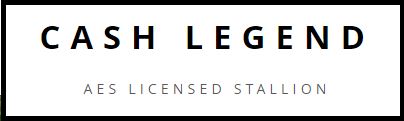 Nomination Form – 2020Thank you for choosing Cash Legend as your stallion choice for this year. Please fill in the nomination form and ensure you have read our terms and conditions on our website. The stud fee for 2020 is £250 + collection and courier costs. The information provided will be the details put on to your covering certificate and kept for our records.Please note: The address you provide is where the semen will be dispatched toPayment can be made by BACS: Sort Code: 40-39-06 Account number: 61445251
Tel: 07918040104 Email: cashlegendstallion@outlook.com